新 书 推 荐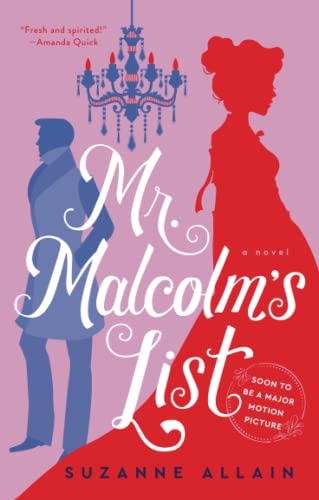 中文书名：《马尔科姆先生的清单》英文书名：MR. MALCOLM'S LIST作    者：Suzanne Allain出 版 社：Berkley代理公司：ANA/Lauren Li页    数：256页出版时间：2020年9月代理地区：中国大陆、台湾审读资料：电子稿类    型：大众文学版权已授：英国、捷克、荷兰、爱沙尼亚、法国、德国、匈牙利、意大利、波兰、葡萄牙、塞尔维亚、西班牙。由本书改编的电影将于2022年7月上映。本书入选BuzzFeed2020年夏季爱情小说书单内容简介：    这是一个举世公认的真理：一个傲慢的单身汉坚持要一个符合最严格要求的妻子——这是他应得的报应。    受人尊敬的杰里米·马尔科姆（Jeremy Malcolm）先生正在寻找妻子，但她不仅仅是一个普通的妻子。他是爱撮合人的母亲们和着急的初入社交界的佳人们盯上的对象，但他决心避开这些寻宝者，找到一个近乎完美的女人，一个满足他精心编制的测试清单上的所有条件的女人。但是，多年过去，他开始对找到这个完美之人感到绝望。直到塞琳娜·道尔顿（Selina Dalton）来到镇上。    塞琳娜是一位收入有限的牧师的女儿，她不属于上流社会。当她的朋友茱莉亚·蒂斯特尔韦特（Julia Thistlewaite）邀请她到伦敦时，她非常激动，直到她知道自己属于一场阴谋的一部分，这一切都是为了对马尔科姆先生进行报复。塞琳娜不愿参与茱莉亚的计划，尤其是在遇到了令人不可抗拒的马尔科姆先生之后，他似乎与出现在茱莉亚描述里的傲慢无赖截然不同。    然而，当马尔科姆先生开始用他无法达到的标准来评判塞琳娜时，塞琳娜认为她自己也有一些要求。他若想满足这些要求，就必须展现隐藏在在马尔科姆先生的清单背后的……真实自我。影视信息：根据《马尔科姆先生的清单》开头的几章内容改编的短片已经作为Refinery29公司备受赞誉的Shatterbox选集系列公开发布，并成为该公司迄今为止收视率最高的作品。无论是小说还是剧本，都向我们展示了生活在19世纪伦敦的杰里米·马尔科姆，一位合格的单身汉，为他未来的新娘制定的一个不可能全部满足的测试清单。当塞琳娜·道尔顿初来乍到，并符合杰里米·马尔科姆先生每一条独特的标准时，他开始怀疑，自己是不是一个精心策划的恶作剧的受害者。道尔顿小姐确实是令马尔科姆先生为他狭隘的女性观感到羞耻的一个阴谋的一部分。而对于道尔顿小姐来说，她无法决定自己是爱上了这个男人，还是恨他，因为他那令人厌恶的清单还只是他的故事的其中一部分。现在，这部电影的完整版正在制作当中。作者简介：苏珊娜·阿兰（Suzanne Allain）是一名编剧，也是三部历史浪漫喜剧小说和一本儿童读物的作者。她的第二部小说《马尔科姆先生的清单》已经被她改编成剧本，并被华纳兄弟公司买下，该电影正在制作中，将于2022年7月上映。在回到家乡佛罗里达州塔拉哈西并与丈夫居住在那里之前，苏珊娜曾在纽约和北京生活。她经常去洛杉矶工作，但她最难忘的旅行之一是去伦敦观看《马尔科姆先生的名单：序曲》的拍摄。媒体评价：    “这种机智的奥斯汀式的逗趣……是对摄政时代舞会场景和充斥在历史言情小说中的误解的戏弄，阿兰的写作既讽刺意味十足，又令人愉悦，她巧妙地借鉴了奥斯汀对自由间接引语的独特用法。这本书充满了机智的旁白和滑稽的评论，作者借用这种手法，让我们与故事中的人物一起欢笑。阿兰实现了她所推崇的风格，一拿起这部小说，你立即便可沉浸其中……这是一个有趣的故事，既让人愉悦，又令人着迷。”----《娱乐周刊》（Entertainment Weekly）    “苏珊娜·阿兰是历史言情小说领域的一个新声音。《马尔科姆先生的清单》是一份迷人、轻松的甜点，它充满了幽默、诙谐的玩笑和温和的浪漫气氛 ，换句话说，它是一部经典的摄政时代历史言情小说。”----安·葛瑞西（Anne Gracie），全国畅销书作者    “阿兰笔下的人物诙谐有趣、令人着迷，杰里米和赛琳娜之间的激情令人信服。这个激情四射的爱情故事很有魅力。”----《出版者周刊》（Publishers Weekly）    “本书改编的故事片已在制作当中，其编剧亦是本书作者，有鉴于此，这部迷人的摄政时代小说肯定会受到喜爱此类型故事的影迷的喜爱。”----《图书馆期刊》（Library Journal）谢谢您的阅读！请将反馈信息发至：李文浩（Lauren Li）安德鲁·纳伯格联合国际有限公司北京代表处北京市海淀区中关村大街甲59号中国人民大学文化大厦1705室邮编：100872电话：010-82449901传真：010-82504200Email：Lauren@nurnberg.com.cn网站：www.nurnberg.com.cn豆瓣小站：英国安德鲁·纳伯格联合国际有限公司的小站 (douban.com)新浪微博：安德鲁纳伯格公司的微博_微博 (weibo.com)微信订阅号：“安德鲁﹒纳伯格联合国际有限公司北京代表处”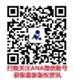 